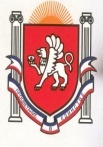 Республика КрымБелогорский районБогатовский сельский совет72 сессия 1 созываРЕШЕНИЕ21 сентября   2018 года                                                                                     № 472О внесении измененийв Устав муниципального образованияБогатовское сельское поселениеБелогорского района Республики КрымВ целях приведения Устава муниципального образования Богатовское сельское поселение Белогорского района Республики Крым, принятого решением Богатовского сельского совета Белогорского района Республики Крым от 06.11.2014 года № 17 «О принятии Устава муниципального образования Богатовское сельское поселение Белогорского района Республики Крым», в соответствии с федеральным законодательством, руководствуясь Федеральным законом от 6 октября 2003 года     № 131-ФЗ «Об общих принципах организации местного самоуправления в Российской Федерации», Законом Республики Крым от 21.08.2014 года № 54-ЗРК «Об основах местного самоуправления в Республике Крым»,   Богатовский сельский совет РЕШИЛ:1. Внести в Устав муниципального образования Богатовское сельское поселение Белогорского района Республики Крым, принятого решением Богатовского сельского совета Белогорского района Республики Крым 06.11.2014 года № 17 «О принятии Устава муниципального образования Богатовское сельское поселение Белогорского района Республики Крым» (далее — Устав) следующие изменения:1.1. Пункты 20 и 21 статьи 5 изложить в следующей редакции:«20) утверждение правил благоустройства территории поселения, осуществление контроля за их соблюдением, организация благоустройства территории поселения в соответствии с указанными правилами, а также организация использования, охраны, защиты, воспроизводства городских лесов, лесов особо охраняемых природных территорий, расположенных в границах населенных пунктов поселения;21) присвоение адресов объектам адресации, изменение, аннулирование адресов, присвоение наименований элементам улично-дорожной сети 
(за исключением автомобильных дорог федерального значения, автомобильных дорог регионального или межмуниципального значения, местного значения муниципального района), наименований элементам планировочной структуры в границах поселения, изменение, аннулирование таких наименований, размещение информации в государственном адресном реестре;»1.2. Статью 22 Устава изложить в новой редакции:«1. В случаях, предусмотренных Федеральным законом от 6 октября 2003 года № 131-ФЗ «Об общих принципах организации местного самоуправления в Российской Федерации» и Законом Республики Крым «Об основах местного самоуправления в Республике Крым», сход граждан может проводиться:1) в населенном пункте по вопросу изменения границ поселения в состав которого входит указанный населенный пункт, влекущего отнесение территории указанного населенного пункта к территории другого поселения. 2) в населенном пункте, входящем в состав поселения, по вопросу введения и использования средств самообложения граждан на территории данного населенного пункта;3) в сельском населенном пункте по вопросу выдвижения кандидатуры старосты сельского населенного пункта, а также по вопросу досрочного прекращения полномочий старосты сельского населенного пункта;1.1. В сельском населенном пункте сход граждан также может проводиться в целях выдвижения кандидатур в состав конкурсной комиссии при проведении конкурса на замещение должности муниципальной службы в случаях, предусмотренных законодательством Российской Федерации о муниципальной службе.2. Сход граждан, предусмотренный настоящей статьей, правомочен при участии в нем более половины обладающих избирательным правом жителей населенного пункта или поселения. Решение такого схода граждан считается принятым, если за него проголосовало более половины участников схода граждан».1.3. В части 2 статьи 30 Устава слова «на неосвобожденной основе» заменить словами «на непостоянной основе».1.4. Дополнить статью 30 Устава частью 11 следующего содержания:«11. Депутат, член выборного органа местного самоуправления, выборное должностное лицо местного самоуправления, осуществляющее полномочия на постоянной основе, не могут участвовать в качестве защитника или представителя (кроме случаев законного представительства) по гражданскому, административному или уголовному делу либо делу об административном правонарушении».1.5. В абзаце шестом пункта 2 части 1 статьи 49 Устава слова «формирует и размещает муниципальный заказ» исключить.1.6. Абзац 8 пункта 4 части 1 статьи 49 Устава исключить.1.7. Абзац 9 пункта 4 части 1 статьи 49 Устава исключить.1.8. Абзац 6 пункта 8 части 1 статьи 49 Устава исключить.1.9. Часть 3 статьи 84 Устава изложить в новой редакции:«3. Изменения и дополнения, внесенные в устав муниципального образования и изменяющие структуру органов местного самоуправления, разграничение полномочий между органами местного самоуправления (за исключением случаев приведения устава муниципального образования в соответствие с федеральными законами, а также изменения полномочий, срока полномочий, порядка избрания выборных должностных лиц местного самоуправления), вступают в силу после истечения срока полномочий представительного органа муниципального образования, принявшего муниципальный правовой акт о внесении указанных изменений и дополнений в устав муниципального образования, а в случае формирования представительного органа муниципального района, городского округа с внутригородским делением в соответствии с пунктом 1 части 4 и пунктом 1 части 5 статьи 35  Федерального закона от 06.10.2003 № 131-ФЗ «Об общих принципах организации местного самоуправления в Российской Федерации» - после истечения срока полномочий главы муниципального образования, подписавшего муниципальный правовой акт о внесении указанных изменений и дополнений в устав муниципального образования».2. Направить настоящее решение в Управление Министерства юстиции Российской Федерации по Республике Крым и для государственной регистрации.3. После государственной регистрации обнародовать настоящее решение на информационных стендах Богатовского сельского поселения Белогорского района, а также разместить на официальном Портале Правительства Республики Крым, на странице Белогорского муниципального района (belogorskiy.rk.gov.ru) в разделе Муниципальные образования Белогорского района, подраздел Богатовское сельское поселение. 4. Настоящее решение вступает в силу после государственной регистрации и официального опубликования (обнародования).       5. Контроль за исполнением настоящего решения оставляю за собой.Председатель Богатовского сельского совета – глава администрации Богатовскогосельского поселения                                                                                          Латыш С.А.